PLANNING SUPPORT BOOKLETJ249For first teaching in 2016This support material booklet is designed to accompany the OCR GCSE (9–1) specification in Physics A and Combined Science A (Gateway Science).IntroductionThis support material is designed to accompany the OCR GCSE (9-1) specification in Physics A (Gateway) for teaching from September 2016.The Planning Guidance table on the following pages sets out suggested teaching times for the topics within the specification. Note that we always recommend that individual centres plan their schemes of work according to their individual needs. Actual teaching times for topics will depend on the amount of practical work done within each topic and the emphasis placed on development of practical skills in various areas, as well as use of contexts, case studies and other work to support depth of understanding and application of knowledge and understanding. It will also depend on the level of prior knowledge and understanding that learners bring to the course.The table follows the order of the topics in the specification. It is not implied that centres teach the specification topics in the order shown, centres are free to teach the specification in the order that suites them.Delivery guidesThe column ‘Delivery guides’ refers to individual teacher guides available from the GCSE Physics A qualification page.These Delivery guides provide further guidance and suggestions for teaching of individual topics, including links to a range of activities that may be used and guidance on resolving common misconceptions.Practical WorkSpecification topic p9 (Practical skills) is not included explicitly in the Planning Guidance table. The expectation is that the practical skills are developed throughout the course and in support of conceptual understanding.Suggestions for where the PAG techniques can be are included throughout the table. This is by no means and exhaustive list of potential practical activities. This symbol indicates content that is found only in the physics separate science qualification.Outline Scheme of Work: P7 – EnergyTotal suggested teaching time – 11 / 11 hoursP7.1 Work done (5 / 5 hours)Overview of P7.1 Work doneOutline Scheme of Work: P7 – EnergyTotal suggested teaching time – 11 / 11 hoursP7.2 Power and efficiency (6 / 6 hours)Overview of P7.2 Power and efficiency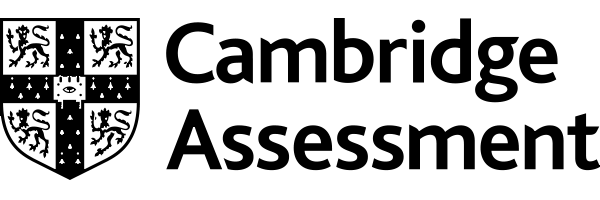 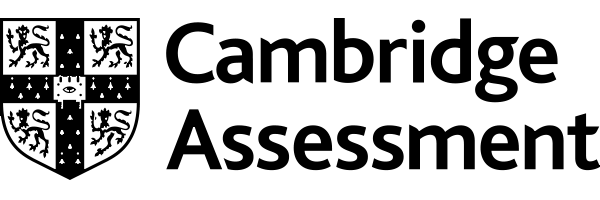 TopicTeaching hoursseparate / combinedDelivery GuidesPAG opportunitiesTopic 1: MatterTopic 1: MatterTopic 1: MatterTopic 1: Matter1.1 The particle model3 / 3 hoursMatter – delivery guidePAG1: Determine the densities of a variety of objects both solid and liquid 1.2 Changes of state5 / 5 hoursMatter – delivery guidePAG5: Determine the specific heat capacity of a metal (Activity 1)PAG5: Kettle design (Activity 2)1.3 Pressure (separate science only)6 / 0 hoursMatter – delivery guideTotal for topic 1 = 14 / 8 hoursTotal for topic 1 = 14 / 8 hoursTotal for topic 1 = 14 / 8 hoursTotal for topic 1 = 14 / 8 hoursTopic 2: ForcesTopic 2: ForcesTopic 2: ForcesTopic 2: Forces2.1 Motion5 / 5 hoursForces and Motion – delivery guidePAG3: Investigate acceleration of a trolley down a ramp (Activity 1)PAG3: Investigating fluid flow (Activity 2)2.2 Newton’s laws12 / 11 hoursForces and Motion – delivery guide2.3 Forces in action8 / 4 hoursForces and Motion – delivery guidePAG 2: Investigate the effect of forces on springs (Activity 1)PAG 2: Investigating the effects of forces on the compression of a sample (Activity 2)Total for topic 2 = 25 / 20 hoursTotal for topic 2 = 25 / 20 hoursTotal for topic 2 = 25 / 20 hoursTotal for topic 2 = 25 / 20 hoursTopic 3 ElectricityTopic 3 ElectricityTopic 3 ElectricityTopic 3 Electricity3.1 Static and Charge4 / 3 hoursElectricity – delivery guide3.2 Simple circuits7 / 7 hoursElectricity – delivery guidePAG6: Investigate the I-V characteristics of circuit elements (Activity 1)PAG6: Mystery circuit elements (Activity 2)PAG7: Investigate the brightness of bulbs in series and parallelTotal for topic 3 = 11 / 10 hoursTotal for topic 3 = 11 / 10 hoursTotal for topic 3 = 11 / 10 hoursTotal for topic 3 = 11 / 10 hoursTopic 4 MagnetismTopic 4 MagnetismTopic 4 MagnetismTopic 4 Magnetism4.1 Magnets and magnetic fields5 / 5 hoursMagnetism – delivery guide4.2 Uses of magnetism8 / 2 hoursMagnetism – delivery guideTotal for topic 4 = 13 / 7 hoursTotal for topic 4 = 13 / 7 hoursTotal for topic 4 = 13 / 7 hoursTotal for topic 4 = 13 / 7 hoursTopic 5 WavesTopic 5 WavesTopic 5 WavesTopic 5 Waves5.1 Wave behaviour7 / 4 hoursWaves – delivery guidePAG4: Measuring the speed, frequency and wavelength of a wave (Activity 1)PAG4: Tsunami (Activity 2)PAG4: Measuring the speed, frequency and wavelength of a wave5.2 The electromagnetic spectrum4 / 4 hoursWaves – delivery guide5.3 Wave interactions 5 / 1 hoursWaves – delivery guidePAG8: Investigate the reflection of light off a plane mirror and the refraction of light through prisms (Activity 1)PAG8: Reflection within a material (Activity 2)Total for topic 5 = 16 / 9 hoursTotal for topic 5 = 16 / 9 hoursTotal for topic 5 = 16 / 9 hoursTotal for topic 5 = 16 / 9 hoursTopic 6 RadioactivityTopic 6 RadioactivityTopic 6 RadioactivityTopic 6 Radioactivity6.1 Radioactive emissions6 / 6 hoursRadioactivity – delivery guide6.2 Uses and Hazards 5 / 1 hoursRadioactivity –delivery guideTotal for topic 6 = 11 / 7 hoursTotal for topic 6 = 11 / 7 hoursTotal for topic 6 = 11 / 7 hoursTotal for topic 6 = 11 / 7 hoursTopic 7 EnergyTopic 7 EnergyTopic 7 EnergyTopic 7 Energy7.1 Work done5 / 5 hoursEnergy – delivery guide7.2 Power and efficiency6 / 6 hoursEnergy – delivery guideTotal for topic 7 = 11 / 11 hoursTotal for topic 7 = 11 / 11 hoursTotal for topic 7 = 11 / 11 hoursTotal for topic 7 = 11 / 11 hoursTopic 8 Global ChallengesTopic 8 Global ChallengesTopic 8 Global ChallengesTopic 8 Global Challenges8.1 Physics on the move5 / 4 hoursGlobal challenges – delivery guide8.2 Powering Earth6 / 5 hoursGlobal challenges – delivery guide8.3 The Earth and beyond (separate science only)8 / 0 hoursGlobal challenges – delivery guideTotal for topic 8 = 19 / 9 hoursTotal for topic 8 = 19 / 9 hoursTotal for topic 8 = 19 / 9 hoursTotal for topic 8 = 19 / 9 hoursTotal teaching hours = 120 / 81 hoursTotal teaching hours = 120 / 81 hoursTotal teaching hours = 120 / 81 hoursTotal teaching hours = 120 / 81 hoursLinks to KS3 Subject contentHeating and thermal equilibrium Processes that involve energy transfer: changing motion, dropping an object, completing an electrical circuit, stretching a spring, metabolism of food, burning fuelsEnergy as a quantity that can be quantified and calculated; the total energy has the same value before and after a changeWork done and energy changes on deformationLinks to KS3 Subject contentHeating and thermal equilibrium Processes that involve energy transfer: changing motion, dropping an object, completing an electrical circuit, stretching a spring, metabolism of food, burning fuelsEnergy as a quantity that can be quantified and calculated; the total energy has the same value before and after a changeWork done and energy changes on deformationLinks to Mathematical SkillsM1aM1bM1cM2aM3aM3bM3cM3dLinks to Practical Activity Groups (PAGs)N/ALessonStatementsTeaching activitiesNotes1P7.1a describe for situations where there are energy transfers in a system, that there is no net change to the total energy of a closed system (qualitative only)Starter: When a physics teacher knows his stuff! A video of a physics teacher risking his life for science. View full activity in P4.4 How do we describe motion in terms of energy transfers? – Online delivery guideMain: Energy circuslearners to move around the room looking at different appliances and identifying their energy transformation. Plenary: SAMs question J249-04 Question 20 Link to delivery guidehttps://www.ocr.org.uk/qualifications/gcse-gateway-science-suite-physics-a-j249-from-2016/delivery-guide/topic-gpat007-p7-energy/Link to SAM2P7.1b describe all the changes involved in the way energy is stored when a system changes for common situationsStarter: The ramp: Force, energy, workA simple interactive applet in which objects can be pushed, pulled or allowed to slide up or down a ramp, with various adjustable parameters.View full activity in P4.4 How do we describe motion in terms of energy transfers? – Online delivery guideMain: Practical work done by a force:https://www.stem.org.uk/elibrary/resource/26336/episode-214-work-done-forcePlenary: QuizzesA variety of engaging and exciting quizzes to test learners’ knowledge on the topic. There are premade quizzes and learners compare their scores with others.https://kahoot.it/#/ Link to delivery guide - Energy3P7.1c describe the changes in energy involved when a system is changed by heating (in terms of temperature change and specific heat capacity), by work done by forces, and by work done when a current flowsStarter: Bigger red hot nickel ball in hot waterA short (2 minutes) video in which a red-hot ball of nickel is dropped into a container of water.View full activity in P6.1 How does energy transform matter? – Online delivery guideMain: A simple interactive app in which heat is added to a virtual substance represented as a set of variously energetic particles, with a kinetic and potential energy indicators and a graph of total energy against time.View full activity in P6.1 How does energy transform matter? – Online delivery guidePlenary: SAMs question J249-04 Question 21Link to delivery guide - EnergyLink to SAM4P7.1d make calculations of the energy changes associated with changes in a system, recalling or selecting the relevant equations for mechanical, electrical, and thermal processes; thereby express in quantitative form and on a common scale the overall redistribution of energy in the system (M1a, M1c, M3c)Starter: Kinetic energyAn animation video, which looks at kinetic energy and potential energy.https://www.youtube.com/watch?v=ASZv3tIK56kMain: EnergyThere are a number of experiments, which look at energy from power and work done.https://spark.iop.org/collections/introducing-energyIntroduce the required equations to the pupils; pupils should work through example calculations with the teacher first before being given the opportunity to practice using these. Make sure pupils are comfortable rearranging equations and converting between units.Plenary: SAM question J249-02 Question 19Link to delivery guide - EnergyLink to SAM5P7.1e calculate the amounts of energy associated with a moving body, a stretched spring and an object raised above ground levelStarter: What is potential energy?A short video containing a slightly deeper exploration of the concept of potential energy.View full activity in P4.4 How do we describe motion in terms of energy transfers? – Online delivery guideMain: Work on a springThere are many animations which allow the learner to take control.https://phet.colorado.edu/sims/html/hookes-law/latest/hookes-law_en.htmlhttps://lab.concord.org/embeddable.html#interactives/interactions/spring.jsonPlenary: Energy transferThe content of GPE and KE is covered well. There is also a quiz at the end to test the learners.http://www.gcsescience.com/pen29-gpe-transfer-ke.htmLink to delivery guide - EnergyAdditional online learning opportunitiesAs a response to the Covid-19 outbreak, additional online learning opportunities were identified for each topic in June 2020.Additional online learning opportunitiesAs a response to the Covid-19 outbreak, additional online learning opportunities were identified for each topic in June 2020.Additional online learning opportunitiesAs a response to the Covid-19 outbreak, additional online learning opportunities were identified for each topic in June 2020.LessonStatementTeaching activities1P7.1aThese GCSE Physics online videos describe the stores of energy and can be used as flipped learning. Video 1. Video 2. 2P7.1bQuick Footprints science quiz on changes of state as alternative to kahoot quiz for homework.3P7.1cGood explanation of energy stores and transfers with short quizzes which can be used as flipped learning instead of the main activity (broken link).4P7.1dWorksheet which can be used as homework to practise energy calculations.Links to KS3 Subject contentComparing power ratings of appliances in watts (W, kW)Comparing amounts of energy transferred (J, kJ, kW hour)Domestic fuel bills, fuel use and costsHeating and thermal equilibrium: temperature difference between two objects leading to energy transfer from the hotter to the cooler one, through contact (conduction) or radiation; such transfers tending to reduce the temperature difference: use of insulators.Links to KS3 Subject contentComparing power ratings of appliances in watts (W, kW)Comparing amounts of energy transferred (J, kJ, kW hour)Domestic fuel bills, fuel use and costsHeating and thermal equilibrium: temperature difference between two objects leading to energy transfer from the hotter to the cooler one, through contact (conduction) or radiation; such transfers tending to reduce the temperature difference: use of insulators.Links to Mathematical SkillsM1aM1bM1dM2aM3aM3bM3cM3dLinks to Practical Activity Groups (PAGs)N/ALessonStatementsTeaching activitiesNotes1P7.2a describe, with examples, the process by which energy is dissipated, so that it is stored in less useful waysP7.2b describe how, in different domestic devices, energy is transferred from batteries or the a.c. from the mainsStarter: Energy transfersThis video can be a resource for energy transfers.View full activity in P2.1 How much energy do we use? – Online delivery guideShow pupils images of a battery and a power station, ask pupils what is similar about them? Try to illicit the knowledge pupils have of energy stores and transfers that they may already have.Main: Energy transfersA selection of simple practicals that can be used to show energy transfers.https://spark.iop.org/collections/examples-energy-going-one-thing-anotherPupil draw energy transfer diagrams for all devices looked at in the lesson.Plenary: Pupil draw energy transfer diagrams for all devices looked at in the lesson.Link to delivery guide - Energy2P7.2c describe, with examples, the relationship between the power ratings for domestic electrical appliances and how this is linked to the changes in stored energy when they are in useStarter: Power and kWhA video which can help with the introduction of the concepts of power and kWh.View full activity in P2.1 How much energy do we use? – Online delivery guideMain: PowerA selection of practicals that can be used to explain power.https://spark.iop.org/collections/powerPlenary: Power ratingsThis worksheet has a large amount of calculations on it which can help learners calculate the power rating of devices.https://www.tes.com/teaching-resource/electrical-energy-and-power-worksheets-6233193Link to delivery guide - Energy3P7.2d calculate energy efficiency for any energy transferStarter: IR images to show where heat is being lost. Show these to pupils and illicit ideas of how we can reduce this energy dissipation through heat.Main: Energy, efficiencyA number of practical ideas and content, which covers all aspects of energy and efficiency.https://spark.iop.org/trolley-collisionsPupils should be given the opportunity to practice using the efficiency equation, including rearranging the equation.EfficiencyA clear method on how to calculate efficiency. Introduces equation and provides an example.View full activity in 7.2 Power and efficiency – Online delivery guidePlenary: Calculating efficiencyA good worksheet that allows learners to practice their efficiency equation.View full activity in 7.2 Power and efficiency – Online delivery guideLink to delivery guide - Energy4P7.2e describe ways to increase efficiencyP7.2f explain ways of reducing unwanted energy transferStarter: EfficiencyHere is a video tutorial which can help learners calculate efficiency.View full activity in P2.1 How much energy do we use? – Online delivery guideMain: Investigating the effect of insulationLink to a practical which links to this work, where learners investigate the effect of insulation.https://www.bbc.co.uk/bitesize/guides/z2gjtv4/revision/3Plenary: Reducing heat lossA good way of starting revision and ensuring that subject knowledge is up to scratch. Contains quizzes to test learners.View full activity in 7.2 Power and efficiency – Online delivery guideLink to delivery guide - Energy5P7.2g describe how the rate of cooling of a building is affected by the thickness and thermal conductivity of its walls (qualitative only)Starter: Show images of houses painted white in hot country, people wrapped in foil blankets, insulating clothes etc discuss with class Main: Mechanisms of heat lossContains many animations of how heat is lost from a building and how to reduce it. There is also a test at the end.View full activity in 7.2 Power and efficiency – Online delivery guidePlenary: Energy efficiencyA variety of engaging and exciting quizzes to test learner’s knowledge on the topic. There are premade quizzes and learners compare their scores with others.View full activity in 7.2 Power and efficiency – Online delivery guideLink to delivery guide - Energy6Pupils to complete the end of chapter quiz P7. After completion pupils to swap and mark quizzes.Pupils use their quizzes to create a revision list from Chapter 7End of chapter quiz P7 will be available on OCR interchange: Additional online learning opportunitiesAs a response to the Covid-19 outbreak, additional online learning opportunities were identified for each topic in June 2020.Additional online learning opportunitiesAs a response to the Covid-19 outbreak, additional online learning opportunities were identified for each topic in June 2020.Additional online learning opportunitiesAs a response to the Covid-19 outbreak, additional online learning opportunities were identified for each topic in June 2020.LessonStatementTeaching activities4P7.2eVideo and notes on insulation – can be used as flipped learning.